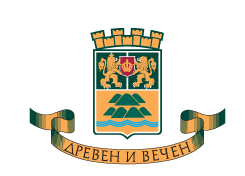 О Б Щ И Н А    П Л О В Д И ВИзх. № ……………….………………………...ДОГ-Н АЛЕКСАНДЪР ДЪРЖИКОВПРЕДСЕДАТЕЛ НА ОБЩИНСКИ СЪВЕТ - ПЛОВДИВПРЕДЛОЖЕНИЕОт Здравко Димитров ДимитровКмет на Община ПловдивОТНОСНО: Изменение и допълнение на Решение № 88, взето с Протокол № 4 от 17.03.2016г. на Общински Съвет - Пловдив, касаещо определянето на цените на превозните документи в Системата на масовия обществен  градски  транспорт  на  Община Пловдив и издаването  на абонаментните  карти  за  пътуване на лица, ползващи привилегията за преференциални пътувания през 2023г.УВАЖАЕМИ ГОСПОДИН ПРЕДСЕДАТЕЛ,УВАЖАЕМИ ДАМИ И ГОСПОДА ОБЩИНСКИ СЪВЕТНИЦИ,Предвид разпоредбите на Регламент (ЕО) № 1370/2007 на Европейския парламент и на Съвета от 23 октомври ., относно обществените услуги за пътнически превоз с железопътен и автомобилен транспорт,  и за отмяна на регламенти (ЕИО) № 1191/69 и (ЕИО) № 1107/70 на Съвета /Регламента/, и предвид, последните изменения и допълнения на текстовете Наредбата за условията и реда за предоставяне на средства за компенсиране на намалените приходи от прилагането на цени за обществени пътнически превози по автомобилния транспорт, предвидени в нормативните актове за определени категории пътници, за субсидиране на обществени пътнически превози по нерентабилни автобусни линии във вътрешноградския транспорт и транспорта в планински и други райони и за издаване на превозни документи за извършване на превозите, приета с Постановление № 163 на МС от 2015г., както и в Постановление № 66 на МС от 1991г. за определяне на минимални размери на намаленията на превозните цени по автомобилния транспорт на някои групи граждани, прието с ПМС № 10 от 25.01.2023г. за изменение и допълнение на нормативни актове на Министерския Съвет на Р. България, засягащо превозите по автобусни линии, на територията на Община Пловдив, внасяме настоящото предложение за изменение на цените на преференциалните превозни документи за календарната 2023г. Предложението засяга ползвателите на обществената услуга, ползващи правото на преференциални цени, съгласно разпоредбата на чл. 27, ал. 1 от Наредба за реда и условията за пътуване в обществения градски транспорт по основни автобусни линии на територията на Община Пловдив, които ползват превозните документи, посочени в чл. 21, ал. 2, т. 10 и т. 11 от Наредбата за реда и условията за пътуване в обществения градски транспорт по основни автобусни линии на територията на Община Пловдив.Настоящото предложение се представя на вниманието на Общински Съвет – Пловдив, в качеството му на компетентен местен орган, комуто е предоставено правото да определя действащите местни общи правила за изпълнението на задълженията за извършване на обществената услуга, според действащото общностно и местно законодателство.С предложеното за промяна решение, компетентният местен орган, в кръга на своите правомощия, е определил част от действащите общи правила за изпълнението на услугата, а именно: цените на всички превозни документи.Действащите към настоящия момент договори за превоз на пътници по маршрут и разписания от утвърдената общинска транспортна схема на територията на Община Пловдив, по основни автобусни линии, са 3 (три)  на брой, а именно: Договор № 16ДГ219 /17.03.2016г.; Договор № 18ДГ126/28.02.2018г.; Договор № 21ДГ-23/15.01.2021г. Договорите са сключени с неперсонифицирани дружества, в които, единствени участници са отделните оператори на обществената услуга.Съгласно сключените договори за обществен превоз на пътници и действащите местни общи правила, реализираните приходи от продажба на карти за преференциално пътуване  от страна  на  превозвачите  във  връзка с изпълнение  на задължението им  за обществена  услуга, се  разпределят  помежду  им. Средствата са част от приходите на операторите  на  обществената  услуга  и са задължителна част от финансовите отчети.Наличието на изградена, разпознаваема от гражданите/ползвателите на услугата, мрежа от пунктове за издаване на транспортни карти, ведно със задълженията за стриктното боравене с базата данни, както и необходимостта от спазването на утвърдените образци, е повод, на основание съглашението между всички останали оператори, един от тях да издава превозните документи. По този начин е улеснено воденето на единен регистър и точното отчитане на издадените документи, даващи право на определени категории ползватели на градския транспорт да ползват преференции. По посочения начин, на местно ниво са уредени определени, специфични обществени отношения, в кръга на които участват както държавни институции и местната власт, така и частните дружества и гражданите, ползватели на услугата превоз на пътници.Предвид гореизложеното и след направения анализ на ситуацията, от страна на администрацията на Община Пловдив бе взето решение, да не бъде уважено искането на всички оператори, изпълняващи задълженията за изпълнение на обществена услуга, през настоящата календарна година, цените на преференциалните карти да бъде завишена, а напротив, предвид промените в Постановление № 66 от 1991г., да предложи намаление на цената на преференциалните карти, за календарната 2023г., считано от 01.03.2023г.Представено предложение за изменение и допълване на решението, в посочената с настоящото предложение част, е съгласувано предварително със заинтересованите страни.В подкрепа и за потвърждение на аргументите на администрацията на Община Пловдив, послужили за представяне на предложението на вниманието ви, представям на вниманието на Общински Съвет – Пловдив, справка за издадените преференциални карти, за последните три приключили финансови години.Предлаганите промени не противоречат на нормите на Регламент 1370/. и действащото българско законодателство, като, в крайна сметка, ще се постигне основната цел, а именно – повишаване на сигурността и качеството на обслужване в предоставяната обществена услуга. С настоящите промени не се променят параметрите на сключените договори. Същите не водят до промяна на стойността на сключените договори, но дават възможност на операторите да усвоят в пълен размер предоставените от Общината и от Държавата средства за дейността през календарната 2023г. Предвид гореизложеното, както и на основание чл. 21, ал. 1, т. 25 от ЗМСМА, §1 от ПРЗ на Наредба за реда и условията за пътуване в обществения градски транспорт по основни автобусни линии на територията на Община Пловдив / НРУПОГТОАЛ/, във връзка с ПМС № 10 от 25.01.2023г. за изменение и допълнение на нормативни актове на Министерския Съвет на Р. България и във връзка с нормите на Регламент /ЕО/ 1370/. на Европейския парламент и на Съвета относно обществените услуги за пътнически превоз с железопътен и автомобилен транспорт, предлагам Общински съвет - Пловдив да вземе следнотоРЕШЕНИЕ:Изменя и допълва Решение № 88, взето с Протокол № 4 от 17.03.2016г., в частта на т.I., т. 13, т. 14, т. 15, т. 16 и т. 17, като същите придобиват следното съдържание:т. 13. Едномесечна преференциална карта за всички линии:13. 1. Лицата, имащи право на преференциални пътувания по чл. 27, ал. 2, т. 2, т. 3, т. 4 и т. 5 от НРУПОГТОАЛ на Община Пловдив – 14 лв.;13.2. Лицата, имащи право на преференциални пътувания по чл. 27, ал. 2, т. 1, т. 6 и т. 7 от НРУПОГТОАЛ на Община Пловдив – 15 лв.;т. 14. 3-месечна преференциална карта за всички линии:14. 1. Лицата, имащи право на преференциални пътувания по чл. 27, ал. 2, т. 2, т. 3, т. 4 и т. 5 от НРУПОГТОАЛ на Община Пловдив – 42 лв.;14.2. Лицата, имащи право на преференциални пътувания по чл. 27, ал. 2, т. 1, т. 6 и т. 7 от НРУПОГТОАЛ на Община Пловдив – 45 лв.;т. 15. 6-месечна преференциална карта за всички линии:15. 1. Лицата, имащи право на преференциални пътувания по чл. 27, ал. 2, т. 2, т. 3, т. 4 и т. 5 от НРУПОГТОАЛ на Община Пловдив – 84 лв.;15.2. Лицата, имащи право на преференциални пътувания по чл. 27, ал. 2, т. 1, т. 6 и т. 7 от НРУПОГТОАЛ на Община Пловдив – 90 лв.;т. 16. 9-месечна преференциална карта за всички линии:16. 1. Лицата, имащи право на преференциални пътувания по чл. 27, ал. 2, т. 2, т. 3, т. 4 и т. 5 от НРУПОГТОАЛ на Община Пловдив – 126 лв.;16.2. Лицата, имащи право на преференциални пътувания по чл. 27, ал. 2, т. 1, т. 6 и т. 7 от НРУПОГТОАЛ на Община Пловдив – 135 лв.;т. 17. 12-месечна преференциална карта за всички линии:17. 1. Лицата, имащи право на преференциални пътувания по чл. 27, ал. 2, т. 2, т. 3, т. 4 и т. 5 от НРУПОГТОАЛ на Община Пловдив – 168 лв.;17.2. Лицата, имащи право на преференциални пътувания по чл. 27, ал. 2, т. 1, т. 6 и т. 7 от НРУПОГТОАЛ на Община Пловдив – 180 лв.;Приетите с настоящото решение промени в цените на ползващите се от правото на преференциални превозни документи потребители на обществената услуга, касаят календарната 2023г. и влизат в сила от месец Април 2023г.В останалата си част № 88, взето с Протокол № 4 от 17.03.2016г. на ОбС – Пловдив, остава непроменено.IV. Кметът на Община Пловдив да организира изпълнението на настоящото Решение.МОТИВИ: Настоящото решение се взема с правни основания - основание чл. 21, ал. 1, т. 25 от ЗМСМА, §1 от ПРЗ на Наредба за реда и условията за пътуване в обществения градски транспорт по основни автобусни линии на територията на Община Пловдив, във връзка с ПМС № 10 от 25.01.2023г., с което се правят изменения и допълнения на текстовете Наредбата за условията и реда за предоставяне на средства за компенсиране на намалените приходи от прилагането на цени за обществени пътнически превози по автомобилния транспорт, предвидени в нормативните актове за определени категории пътници, за субсидиране на обществени пътнически превози по нерентабилни автобусни линии във вътрешноградския транспорт и транспорта в планински и други райони и за издаване на превозни документи за извършване на превозите, приета с Постановление № 163 на МС от 2015г., както и в Постановление № 66 на МС от 1991г. за определяне на минимални размери на намаленията на превозните цени по автомобилния транспорт на някои групи граждани, прието с ПМС № 10 от 25.01.2023г. за изменение и допълнение на нормативни актове на Министерския Съвет на Р. България, засягащо превозите по автобусни линии, на територията на Община Пловдив и във връзка с нормите на Регламент /ЕО/ 1370/. на Европейския парламент и на Съвета относно обществените услуги за пътнически превоз с железопътен и автомобилен транспорт.     С уважение,	ЗДРАВКО ДИМИТРОВ	КМЕТ НА ОБЩИНА ПЛОВДИВ	Съгласувал:	Зам.-Кмет „Транспорт“	на Община Пловдив	Изготвил:	Георги Стоилов	Директор на ОП „ОКТ“ Община Пловдив